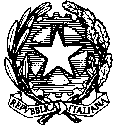 MINISTERO DELLA ISTRUZIONE MERITOUFFICIO SCOLASTICO REGIONALE PER IL LAZIO  ISTITUTO DI ISTRUZIONE SUPERIORE “I.T.C. DI VITTORIO – I.T.I. LATTANZIO”Via Teano, 223 - 00177 Roma   06121122405 / 06121122406 -  fax 062752492Cod. Min. RMIS00900E   rmis00900e@istruzione.it - rmis00900e@pec.istruzione.it LIBERATORIA PER L’UTILIZZO DELLE IMMAGINI DEI MINORENNII sottoscritti genitori e/o tutor ( nome e cognome)……………………………………………nato a ………………il ……………….……………………………………………nato a ………………il ……………….In qualità di tutori legali del minore(nome e cognome del minore)……………………………………………………….Nato a ………………………….della classe………………AUTORIZZANOLa scuola ad acquisire, utilizzare, pubblicare e diffondere le immagini/video che ritraggono il minorenne nonché le registrazioni audio raccolte durante il viaggio per fini didattici e di pubblicizzazione dell’operato della scuola stessa, dando il pieno consenso alla possibile diffusione sul sito web dell’IstitutoFirma …………………………………..                  ………………………………………Roma ……………...